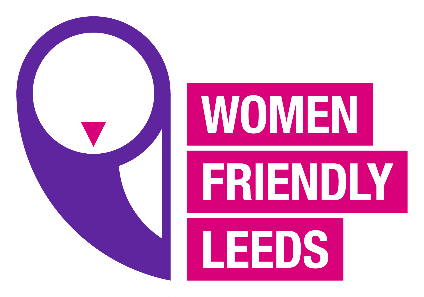 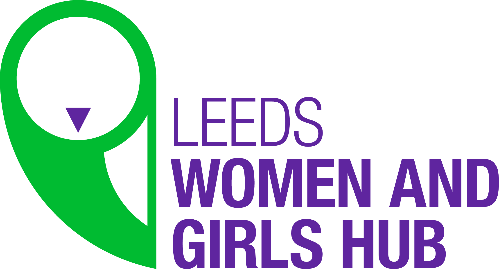 WFL Women’s Hub meetingAgenda 13.4.21Welcome and introductionsNew campaign 2021 (Shining a Spotlight OnWomen’s Inequalities “This is our Normal”)Women’s Friday Hub (Focus Group) Member’s updatesWFL updatesMindfulness/Inspirational momentsAOB